 Fire Technology Occupations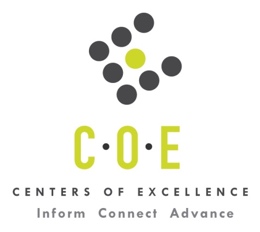 Labor Market Information ReportMerritt CollegePrepared by the San Francisco Bay Center of Excellence for Labor Market ResearchJanuary 2019RecommendationBased on all available data, there appears to be an undersupply of Fire Technology workers compared to the demand for this cluster of occupations in the Bay region and in the East Bay sub-region (Alameda and Contra Costa Counties). The gap is about 233 students annually in the Bay region and about 18 students annually in the East Bay.This report also provides student outcomes data on employment and earnings for programs on TOP 2133.00 - Fire Technology in the state and region. It is recommended that this data be reviewed to better understand how outcomes for students taking courses on this TOP code compare to potentially similar programs at colleges in the state and region, as well as to outcomes across all CTE programs at Merritt College and in the region. IntroductionThis report profiles Fire Technology Occupations in the 12 county Bay region and in the East Bay sub-region for a proposed new program at Merritt College. Occupational DemandTable 1. Employment Outlook for Fire Technology Occupations in Bay RegionSource: EMSI 2018.2Bay Region includes Alameda, Contra Costa, Marin, Monterey, Napa, San Benito, San Francisco, San Mateo, Santa Clara, Santa Cruz, Solano and Sonoma CountiesTable 2. Employment Outlook for Fire Technology Occupations in East Bay Sub-RegionSource: EMSI 2018.2East Bay Sub-Region includes Alameda and Contra Costa CountiesJob Postings in Bay Region and East Bay Sub-RegionTable 3. Number of Job Postings by Occupation for latest 12 months (Nov 2017 - Oct 2018)Source: Burning GlassTable 4. Top Job Titles for Fire Technology Occupations for latest 12 months (Nov 2017 - Oct 2018)Source: Burning GlassIndustry ConcentrationTable 5. Industries hiring Fire Technology Workers in Bay RegionSource: EMSI 2018.4Table 6. Top Employers Posting Fire Technology Occupations in Bay Region and East Bay Sub-Region (Nov 2017 - Oct 2018)Source: Burning GlassEducational SupplyThere are 15 community colleges in the Bay Region issuing 441 awards annually on TOP 2133.00 - Fire Technology. There are three colleges issuing 122 awards annually in the East Bay sub-region.Table 7. Awards on TOP 2133.00 - Fire Technology in the Bay RegionSource: IPEDS, Data Mart and LaunchboardNOTE: Headcount of students who took one or more courses is for 2016-17. The annual average for awards is 2014-17 unless there are only awards in 2016-17. The annual average for other postsecondary is for 2013-16.Gap AnalysisBased on the data included in this report, there is a labor market gap in the Bay region with 674 annual openings for the Fire Technology occupational cluster and 441 annual awards for an annual undersupply of 233 students. In the East Bay, there is a small gap with 140 annual openings and 122 annual awards for an annual undersupply of 18 students.Student OutcomesTable 8. Four Employment Outcomes Metrics for Students Who Took Courses on TOP 2133.00 - Fire TechnologySource: Launchboard Pipeline (version available on 11/6/18)Skills, Certifications and EducationTable 9. Top Skills for Fire Technology Occupations in Bay Region (Nov 2017 - Oct 2018)Source: Burning GlassTable 10. Certifications for Fire Technology Occupations in the Bay Region (Nov 2017 - Oct 2018)Note: 43% of records have been excluded because they do not include a certification. As a result, the chart below may not be representative of the full sample.Source: Burning GlassTable 11. Education Requirements for Fire Technology Occupations in Bay Region Note: 54% of records have been excluded because they do not include a degree level. As a result, the chart below may not be representative of the full sample.Source: Burning GlassMethodologyOccupations for this report were identified by use of skills listed in O*Net descriptions and job descriptions in Burning Glass. Labor demand data is sourced from Economic Modeling Specialists International (EMSI) occupation data and Burning Glass job postings data. Educational supply and student outcomes data is retrieved from multiple sources, including CTE Launchboard and CCCCO Data Mart.SourcesO*Net OnlineLabor Insight/Jobs (Burning Glass) Economic Modeling Specialists International (EMSI)  CTE LaunchBoard www.calpassplus.org/Launchboard/ Statewide CTE Outcomes SurveyEmployment Development Department Unemployment Insurance DatasetLiving Insight Center for Community Economic DevelopmentChancellor’s Office MIS systemContactsFor more information, please contact:Doreen O’Donovan, Data Research Analyst, for Bay Area Community College Consortium (BACCC) and Centers of Excellence (CoE), doreen@baccc.net or (831) 479-6481John Carrese, Director, San Francisco Bay Center of Excellence for Labor Market Research, jcarrese@ccsf.edu or (415) 267-6544Firefighters (SOC 33-2011): Control and extinguish fires or respond to emergency situations where life, property, or the environment is at risk.  Duties may include fire prevention, emergency medical service, hazardous material response, search and rescue, and disaster assistance.Entry-Level Educational Requirement: Postsecondary nondegree awardTraining Requirement: Long-term on-the-job trainingPercentage of Community College Award Holders or Some Postsecondary Coursework: 61%First-Line Supervisors of Fire Fighting and Prevention Workers (SOC 33-1021): Directly supervise and coordinate activities of workers engaged in firefighting and fire prevention and control.Entry-Level Educational Requirement: Postsecondary nondegree awardTraining Requirement: Moderate-term on-the-job trainingPercentage of Community College Award Holders or Some Postsecondary Coursework: 58%Fire Inspectors and Investigators (SOC 33-2021): Inspect buildings to detect fire hazards and enforce local ordinances and State laws, or investigate and gather facts to determine cause of fires and explosions.Entry-Level Educational Requirement: Postsecondary nondegree awardTraining Requirement: Moderate-term on-the-job trainingPercentage of Community College Award Holders or Some Postsecondary Coursework: 52%Occupation 2017 Jobs2022 Jobs5-Yr Change5-Yr % Change5-Yr Open-ingsAnnual Open-ings10% Hourly WageMedian Hourly WageFirefighters7,5478,001454 6%2,967593$20.21 $40.73 First-Line Supervisors of Fire Fighting and Prevention Workers69775760 9%29459$27.94 $61.38 Fire Inspectors and Investigators18520116 8%11122$31.30 $57.34 Total8,4288,9585306%3,372674$21.10 $42.80 Occupation 2017 Jobs2022 Jobs5-Yr Change5-Yr % Change5-Yr Open-ingsAnnual Open-ings10% Hourly WageMedian Hourly WageFirefighters1,7391,79960 3%633127$30.94 $45.71 First-Line Supervisors of Fire Fighting and Prevention Workers1151206 5%449$53.02 $77.91 Fire Inspectors and Investigators40422 5%224$36.03 $53.43 TOTAL1,8941,96268 4%699140$32.38 $47.82 OccupationBay RegionEast BayMunicipal Firefighters (33-2011.01)8634Forest Fire Fighting and Prevention Supervisors (33-1021.02)200Forest Firefighters (33-2011.02)124Total11838Common TitleBayEast BayCommon TitleBayEast BayFirefighter6929Fire TechnicianEquipment Operator6Coordinator, ContractLeader4Customer Service CommanderMedic44Fire CleanTechnician42Fire Suppression Specialist/TechnicianCoordinator3Incident Commander3Industry – 6 Digit NAICS (No. American Industry Classification) CodesJobs in Industry (2017)Jobs in Industry (2022)% Change (2017-22)% in Industry (2017)Local Government, Excluding Education and Hospitals (903999)7,7527,8086%92.0%Federal Government, Military (901200)117117 (2%)1.4%All Other Support Services (561990)1031052%1.2%State Government, Excluding Education and Hospitals (902999)991007%1.2%Federal Government, Civilian, Excluding Postal Service (901199)89890%1.0%Convention and Trade Show Organizers (561920)848310%1.0%EmployerBayEmployerBayEmployerEast BayUS Army19Contra Costa County2US Army15Department Army5Daily Dispatch2Alameda County2National Testing Network5Guard Grabber Technologies Inc4Contra Costa County2Arup3Department Army2Capstone Fire & Safety Management3Aalgorithm1City Berkeley1City Redwood City3Alchemy Solutions Group1City Fremont1Restoration Management Company3Asian & Pacific Islander Wellness Center1City Oakland1State of California3Audubon Canyon Ranch Incorporated1Clayton Management1Alameda County2Bay Area Science Festival Organized By Ucsf1County Alameda1City Vallejo2Brightstar Media Organization1East Bay Regional Park District1CollegeSub-RegionHeadcountAssociatesCertificatesTotalCabrilloSanta Cruz & Monterey1,40220222ChabotEast Bay22012214Las PositasEast Bay101121FoothillEast Bay273GavilanSanta Cruz & Monterey213HartnellSanta Cruz & Monterey593Las PositasEast Bay202Los MedanosEast Bay246387MerrittEast Bay79MissionSilicon Valley4252727MontereySanta Cruz & Monterey653224San FranciscoMid-Peninsula348145670San MateoMid-Peninsula286242347Santa RosaNorth Bay61932102134SolanoNorth Bay18310515Total Bay RegionTotal Bay Region5,496175266441Total East Bay Sub-RegionTotal East Bay Sub-Region77446761222015-16Bay 
(All CTE Programs)Merritt College (All CTE Programs)State (TOP 2133.00)Bay (TOP2133.00)East Bay (TOP2133.00)Merritt College (TOP2133.00)% Employed Four Quarters After Exit74%70%72%85%84%97%Median Quarterly Earnings Two Quarters After Exit$10,310$9,613$17,806$22,478$11,582$7,914Median % Change in Earnings46%41%30%30%48%76%% of Students Earning a Living Wage63%60%71%79%79%50%SkillPostingsSkillPostingsSkillPostingsFire Protection41Cleaning8Telecommunications6Repair26Hydraulics8Basic Trauma Life Support (BTLS)5Fire Suppression24Medical Emergencies7Customer Service5Emergency Medical Care22Patient Care7Incident Command System5Equipment Operation18Prevention Activities7Network Testing5Emergency Services17Project Management7Public Health and Safety5HAZMAT17Scheduling7Trauma5Life Support17Training Programs7Algebra4Cardiopulmonary Resuscitation (CPR)15Chemistry6Heavy Lifting4Advanced Cardiac Life Support (ACLS)11Self-Contained Breathing Apparatus (SCBA)6Medical Coding4CertificationPostingsCertificationPostingsEmergency Medical Technician (EMT)49Driver/Operator Mobile Water Supply6Driver's License35HazMat Operations6Firefighter31Security Clearance6Firefighter I27Fire Inspector I5Certified Patient Account Technician19HazMat Technician5Paramedic Certification18Hazardous Materials Technician5Firefighter II13Wildland Firefighter5National Registry of Emergency Medical Technicians (NREMT)12American Heart Association Certification3First Aid Cpr Aed10Fire Instructor I3Aerial Rescue and Fire Fighting (ARFF)8Medical Examiner's License3Driver/Operator Pumper8Asbestos Worker2Airport Firefighter7Basic Cardiac Life Support Certification2Education (minimum advertised)Latest 12 Mos. PostingsHigh school or vocational training47 (87%)Associate Degree7 (13%)Bachelor’s Degree or Higher0 (0%)